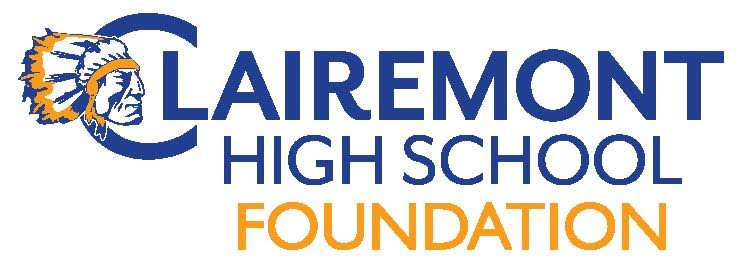 Clairemont High School Foundation Board Meeting January 09, 2018CHS Room 203  (7:00pm)AGENDACall to order:Introductions:Approve Meeting Minutes:  11/28/17Foundation Reports:	Treasurer : ReportFundraising:  Have a Heart…(Phone Blast  2/12)  	Promotions (collection out front)Spring FlingCommunications: 	Website	Hospitality 		Teacher & Staff Appreciation Lunch (5/14)		End of year volunteer/staff appreciation HH  6/1 New Business:Grant/Sponsorship RequestsLibraryApproval of CHS Team Donation RecieptApproval of Consent Release Upcoming Events:2/12-15 Have a Heart Campaign4/14  Spring Fling/Silent Auction5/14  Teacher/Staff Appreciation Luncheon		Old Business:	Raffle LicenseAlumni Outreach Events Adjourn Meeting:Next Meeting Date:  Meeting dates:  2/13, 4/10, 5/15  